New Licentiate Information FormCumberland Presbyterian ChurchPresbytery: ____________________________________________________________________________Name of New Licentiate: _____________________________________________________________Address: _______________________________________________________________________________City: ___________________________________________	State: __________	Zip: ________Phone: _______________________________________	Email: _________________________________Day of Licensure: ____________________________________Send completed form to:Cumberland Presbyterian ChurchPastoral Development Ministry Team8207 Traditional PlaceCordova, TN 38016Or email this form to pdmt@cumberland.orgUpon receiving this form or an email, the PDMT will send the new Licentiate for the Ministry a Christian book appropriate for ministry as a way to congratulate him/her in his/her journey.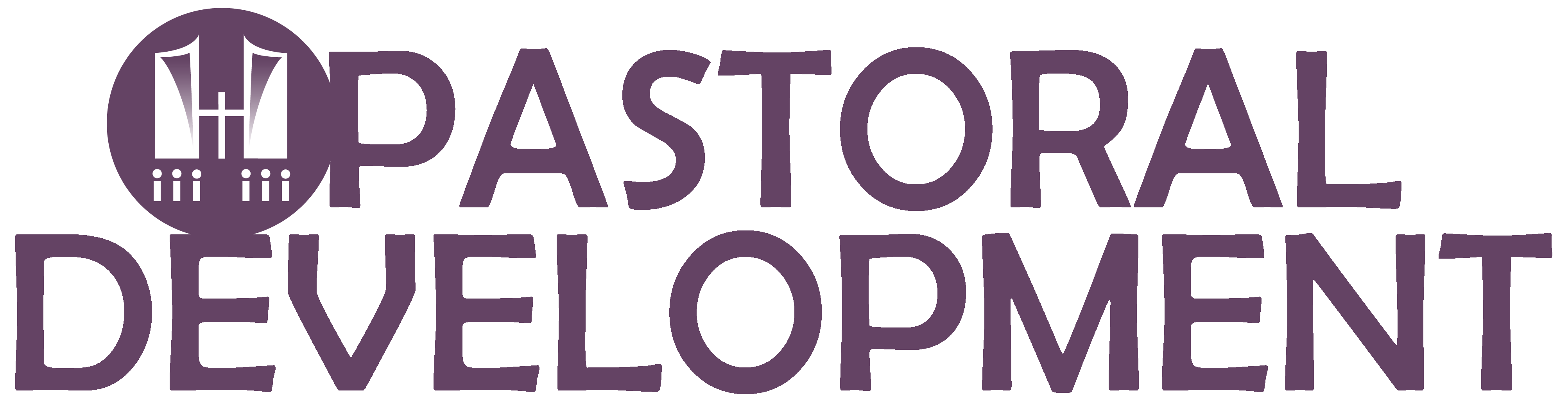 